Australian Capital TerritoryGaming Machine Approval 2021 (No 11)Notifiable instrument NI2021–365made under the Gaming Machine Act 2004, section 69 (Approval of gaming machines and peripheral equipment)1	Name of instrumentThis instrument is the Gaming Machine Approval 2021 (No 11).2	Commencement This instrument commences the day after the date of notification.ApprovalI approve the gaming machine(s) described in the attached Schedule to this instrument.RevocationThis instrument revokes notifiable instrument NI2021-209 dated 31 March 2021 and notified under the Legislation Register on 6 April 2021.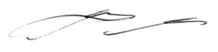 Matthew MilesDelegateACT Gambling and Racing Commission17 June 2021For further information please contact the approved supplier.Ainsworth Game Technology LimitedAinsworth Game Technology LimitedSubject: New Standard Linked Multi-Game Gaming Machine GameSubject: New Standard Linked Multi-Game Gaming Machine GameGame NameVegas Fantasy Grand (1 Link + 1 iSAP)Specification Number44.HDG25LPJS Specification Number44.YA014Application Reference Number44-A1332/S01Specific Approval ConditionThe above-mentioned Standard Linked Progressive Game must operate in conjunctionwith the A560X / A560 Standard Linked Progressive Jackpot System, Specification Number 44.YA014 and the approved ‘Players Paradise Grand’ themed jackpot settings.Specific Approval ConditionThe above-mentioned Standard Linked Progressive Game must operate in conjunctionwith the A560X / A560 Standard Linked Progressive Jackpot System, Specification Number 44.YA014 and the approved ‘Players Paradise Grand’ themed jackpot settings.Ainsworth Game Technology LimitedAinsworth Game Technology LimitedSubject: New Standard Linked Multi-Game Gaming Machine GameSubject: New Standard Linked Multi-Game Gaming Machine GameGame NameVegas Fever Grand (1 Link + 1 iSAP)Specification Number44.HDG26LPJS Specification Number44.YA014Application Reference Number44-A1334/S01Specific Approval ConditionThe above-mentioned Standard Linked Progressive Game must operate in conjunctionwith the A560X / A560 Standard Linked Progressive Jackpot System, Specification Number 44.YA014 and the approved ‘Players Paradise Grand’ themed jackpot settings.Specific Approval ConditionThe above-mentioned Standard Linked Progressive Game must operate in conjunctionwith the A560X / A560 Standard Linked Progressive Jackpot System, Specification Number 44.YA014 and the approved ‘Players Paradise Grand’ themed jackpot settings.Ainsworth Game Technology LimitedAinsworth Game Technology LimitedSubject: New Standard Linked Multi-Game Gaming Machine Game & Updated Supporting SoftwareSubject: New Standard Linked Multi-Game Gaming Machine Game & Updated Supporting SoftwareGame NameVegas Fortune Grand (1 Link + 1 iSAP)Specification Number44.HDG24LPJS Specification Number44.YA014Device NameGAME SHELL / BIOSBase IdentifierNX1M1J0ZApplication Reference Number44-A1330/S01Specific Approval ConditionThe above-mentioned Standard Linked Progressive Game must operate in conjunctionwith the A560X / A560 Standard Linked Progressive Jackpot System, Specification Number 44.YA014 and the approved ‘Players Paradise Grand’ themed jackpot settings.Specific Approval ConditionThe above-mentioned Standard Linked Progressive Game must operate in conjunctionwith the A560X / A560 Standard Linked Progressive Jackpot System, Specification Number 44.YA014 and the approved ‘Players Paradise Grand’ themed jackpot settings.Aristocrat Technologies Australia Pty LtdAristocrat Technologies Australia Pty LtdSubject: New Standard Linked Multi-Game Gaming Machine GameSubject: New Standard Linked Multi-Game Gaming Machine GameGame NameCaribbean Gold – Dollar Storm Link Cash (1 Link + 2 iSAP)Specification Number1.HDG35LPJS Specification Number1.YA005Application Reference Number01-A2065/S01Specific Approval ConditionThe game must operate with the Standard Linked Progressive Jackpot System,Specification Number: 1.YA005, with the approved ‘Dollar Strom Link Cash’ jackpotsettings.Specific Approval ConditionThe game must operate with the Standard Linked Progressive Jackpot System,Specification Number: 1.YA005, with the approved ‘Dollar Strom Link Cash’ jackpotsettings.Aristocrat Technologies Australia Pty LtdAristocrat Technologies Australia Pty LtdSubject: New Standard Linked Multi-Game Gaming Machine GameSubject: New Standard Linked Multi-Game Gaming Machine GameGame NameCaribbean Gold – Dollar Storm Link Link (2 Link + 1 iSAP)Specification Number1.HDG39LPJS Specification Number1.YA005Application Reference Number01-A2058/S01Specific Approval ConditionThe game must operate with the Standard Linked Progressive Jackpot System,Specification Number: 1.YA005, with the approved ‘Dollar Strom Link Link’ jackpotsettings.Specific Approval ConditionThe game must operate with the Standard Linked Progressive Jackpot System,Specification Number: 1.YA005, with the approved ‘Dollar Strom Link Link’ jackpotsettings.Aristocrat Technologies Australia Pty LtdAristocrat Technologies Australia Pty LtdSubject: New Multi-Game Gaming Machine GameSubject: New Multi-Game Gaming Machine GameGame NameEgyptian Jewels – Dollar Storm Cash CashSpecification Number1.DG118Application Reference Number01-A2067/S01Aristocrat Technologies Australia Pty LtdAristocrat Technologies Australia Pty LtdSubject: New Multi-Game Gaming Machine GameSubject: New Multi-Game Gaming Machine GameGame NameEmperor’s Treasure – Dollar Storm Cash CashSpecification Number1.DG119Application Reference Number01-A2069/S01Aristocrat Technologies Australia Pty LtdAristocrat Technologies Australia Pty LtdSubject: New Standard Linked Multi-Game Gaming Machine GameSubject: New Standard Linked Multi-Game Gaming Machine GameGame NameEmperor’s Treasure – Dollar Storm Link Cash (1 Link + 2 iSAP)Specification Number1.HDG38LPJS Specification Number1.YA005Application Reference Number01-A2064/S01Specific Approval ConditionThe game must operate with the Standard Linked Progressive Jackpot System,Specification Number: 1.YA005, with the approved ‘Dollar Strom Link Cash’ jackpotsettings.Specific Approval ConditionThe game must operate with the Standard Linked Progressive Jackpot System,Specification Number: 1.YA005, with the approved ‘Dollar Strom Link Cash’ jackpotsettings.Aristocrat Technologies Australia Pty LtdAristocrat Technologies Australia Pty LtdSubject: Updated Multi-Game Gaming Machine GameSubject: Updated Multi-Game Gaming Machine GameGame NameNinja Moon – Dollar Storm Cash CashSpecification Number1.DG112Application Reference Number01-A2071/S01Aristocrat Technologies Australia Pty LtdAristocrat Technologies Australia Pty LtdSubject: New Standard Linked Multi-Game Gaming Machine GameSubject: New Standard Linked Multi-Game Gaming Machine GameGame NameNinja Moon – Dollar Storm Link Cash (1 Link + 2 iSAP)Specification Number1.HDG33LPJS Specification Number1.YA005Application Reference Number01-A2066/S01Specific Approval ConditionThe game must operate with the Standard Linked Progressive Jackpot System,Specification Number: 1.YA005, with the approved ‘Dollar Strom Link Cash’ jackpotsettings.Specific Approval ConditionThe game must operate with the Standard Linked Progressive Jackpot System,Specification Number: 1.YA005, with the approved ‘Dollar Strom Link Cash’ jackpotsettings.Aristocrat Technologies Australia Pty LtdAristocrat Technologies Australia Pty LtdSubject: New Standard Linked Multi-Game Gaming Machine GameSubject: New Standard Linked Multi-Game Gaming Machine GameGame NameNinja Moon – Dollar Storm Link Link (1 iSAP + 2 Link)Specification Number1.HDG34LPJS Specification Number1.YA005Application Reference Number01-A2057/S01Specific Approval ConditionThe game must operate with the Standard Linked Progressive Jackpot System,Specification Number: 1.YA005, with the approved ‘Dollar Strom Link Link’ jackpotsettings.Specific Approval ConditionThe game must operate with the Standard Linked Progressive Jackpot System,Specification Number: 1.YA005, with the approved ‘Dollar Strom Link Link’ jackpotsettings.